Amro Amro.298626@2freemail.com 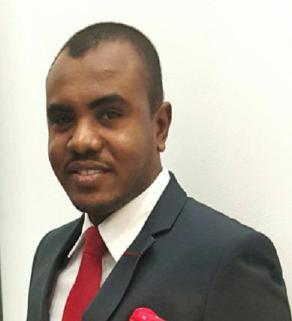 Personal Information :Sudanese Nationality .Born in Sudan November 4th 1983, Norh Kordufan ,Muslim , I am A Single . Mother language is Arabic , second is English .Professional JourneyCompany and Period :Real Estate from December 2012 to January 2016Role and Responsibility :Project ManagerProject Name :General Directorate of Forensic Evidence -Regional LaboratoriesProject Contents :1-Main Building :which had 5,650 m² total area. 2,100m² the Built area with 7 floors ,the complexity and huge of the Project is reflected as below:-The project had an Electrical Station (6 no of Transformer ) ,and a Main Elec Distribution Board Room oF 6Main 650A ,550A ,and 6 no of UBS Charcher which work concurrent with Stand by Generator of 550 KVA. In addition of 56 Sub Distribution Board .-The Project had a 1,450 Data socket point for pc internal net work fiber ,SMATV system of 150 Camera ,150 IP telephone for all normal users ,Access Magnetic control system for all Building Doors (205 door) ,The project had a Data Center Room with associated Cabinet and Racks .-Fire Fighting and Fire alarm system : addressable alarm system with Smoke and Heat Detectors 660 pcs ,29 Isolator Base, with addressable control 8 loop panel .The project had 28house real ,2 hydrant 2 civil defends points , DIESELENGINE: 2900rpm,electric-start dual lead acid batteries,water-cooled diesel engine inculding fuel tank .-The Air Conditioning System had a separate contractor in the favors of the buyer ,but all the civil work of Chillers (6 pcs ) ,AHU (6pcs) ,Exhaust fans .Pumps and Pipe Foundations in roofs , Electrical and Drainage installation for FanCoils and all AC system is our responsibility (All infrastructure work ).-Pluming System : Because of the Project Nature (Laboratories )we had two water supply and drainage points in each 25sqm in the floor ,this make the Plumbing System is too complicated beside a special pipes for chemical materials ,The deep underground Manholes to filter the drainage and use the 4 standby pump to push the last Manholes contents to sanitary network . The project had a 320m³ Under Ground Tank with4 pump and a Central filter .-Civil Work and Finishing :Because the Important of the Project for the Client and aggressive time schedule and the high level of Quality required ,a hard Planning work had been done to manage the project (I divided the project to 3 part according to the expansion joint ,and to give certain level of control and quality for each part -Number of Columns are 130 with 3.68 (high) , 3 separate staircases ,6 lifts ,4 complex of bathrooms).The internal planning we do and the internal quality metrics enable us for getting most of the work had been accepted from the first time and we had meet the project time . Through this project the rank of our company had change to upper level for client list of sellers .Number of brick work was 8,450m² ,Aluminum Curtain Wall was 1950m²,Internal glassing windows 520m²,242 m² of Heavy duty aluminum doors ,and 741 ml Stainless Steel Handrails .All stairs from granite and circular marble columns .The Ceiling is 12,000m² ,60*60 Gypsum Board panel ,The Tiles work was 19,430m² from ceramic , porcelain.2-Survice Building :(Contained of Main Under Ground water tank for project supply and fire fighting pump ,and elec transformers and service rooms .- Column high 5.3m spread in 625 m² .3-New Police Shooting Center:Column high 4.8m spread in 650m² .4-New 3 Gates :With 90m² build area for each one (the Construction was Double shuttering h=6.3mTime and Budget :The total Time of the project was 36month in aggressive time table withPartial cost (the cost of material didn't consider ) =5,111,110 USD.Challenges :1-Some component of the project are in program and other are worked concurrent which make the planning effort must be high and the uses of company resource be optimum , with aligning to time constraint and quality ,I had lead 24 project team member through this project with 5 main sellers .2-According to Sudanese currency fluctuation in September2013 in amount of 20% more ,we make a strong negotiation effort with the consultant and client to make a compensation and contract changing .3- Continuous adding scope to the project , make the other constraint always in troubles specially the time and quality , but we win in meeting all our targets in the end of the project .The project was the opening by the president of the republic in 17 January 2016 .(There is A Profile for the project if needed ).-----------------------------------------------------------------Company and Period :ALCON Engineering from May 2010 to December 2012.Role and Responsibility :1-Architectural Designer :Creat design for several residential building ,get requirements from clients ,making bills of Q ,all sets of drawings ,dealing with municipality for approvals ,making details drawings .2-Project Manager : Follow the seller's construction work for this sites as a consultant engineer, approve materials, submit invoices ,making the time table by MS Project Program for important projects .Also I had Project Manager role in NEW POLICE CLUB (Sudan -Khartoum - Burri),ALCON Engineering was a subcontractor for ABRAJ REAL ESTATE CO. In Aluminum ,Glassing and Stainless Steel work .Project Contents :2010m² of Aluminum Curtain wall with doors and windows ,1150ml of Stainless steel .The job was making the detailed design, approve the drawings from consultant , quantities , manufacturing orders and follow installation on site .Challenges :One of the challenges was the glass color and specification which not available in local market ,that make the decision of glass order , glass cutting and temperingprocess begun before the aluminum profile has reached the site from CHINA and risk for damage and maintenance .The other challenge was the complexity of the design and how we can make a good construction details to meet the design requirements.We deal with high management effort and meet our time and cost targets in a good form ,make a good management reputation for our company (ALCON) with client and main contractor ABRAJ REAL ESTATE CO.---------------------------------------------------------------Company and Period :Sudanese Emarate Co.August2009 to May 2010Role and Responsibility :1-Architectural Designs: Responsible for some architectural designs ,client requirements ,details drawings ,2-Project Co-ordinator: Co-ordinate the Aluminum, Glassing, in MACCA TOWER PROJECT , by taking the measures ,making shop drawings ,making order of manufacturing supervising fixing on site and getting approval from consultant , follow invoices .Project Contents :The Project contained of 1,650m² of Aluminum Curtain walls, 534 aluminum window.Challenges :It was the time schedule , quality level and the co-ordination inside our company between deferent department (Aluminum manufacturing dept ,Glassing ,edging and tempering dept ,Powder coating Dept ,and Sells dept).In the beginning we forced a difficult competency for several sellers ,and our quality was suffering , few weeks later we add more internal quality metrics and our company enforced the quality assurance dept. That maintain the customer satisfaction and our reputation had enhanced ,we committed with our time and quality .I had gain a recognition letter for my effort in MECCA TOWER .---------------------------------------------------------------------------Company and Period :Yassin Engineering &Contracting co. From January 2007 to May 2009.Role and Responsibility :1-Architectural DesignS : Responsible for some architectural designs , client requirements , details drawings for high ranking projects in company , through this period I responsible for 20 Steel Building shop drawings.2-Site Architecture Engineer :Follow the architectural finishing elements on sites. As architectural site engineer I responsible for dealing with consultant for approval materials , insure the work done according to bill and specifications .I had travel out side the country (Sudan) to select sample materials to submit for consultant to be use (Doors material , PPR pipes ,Tiles ).----------------------------------------------------------------Company and Period :Dar Consultant from October2005 to September 2006Role and Responsibility :Inspector Engineer:1-Responsible for checking construction elements : Columns sections, verticality , Ladders layouts , Slabs levels , Concrete mixing components(Slum test), Mortar components , Shuttering stifingness , actual work quantities , review daily contractor reports , making our weekly reports , assist the project manager in preparing the monthly report .2-Responsible for following the construction work in old ministry gates (contained of 24 isolated footings , 2 reception rooms ).I follow the site from planning to finishing .Project Contents :The Project contained of 1,820m² Built area , 11 floors .The project had an open slabfloors divided by a wooden partition (to make offices) , Cladding covers all elevations with aluminum glassing windows . AC Package system had been used.Challenges :One of the challenges was concrete can't be poured before 6pm , according to the sensitivity of the project location ( beside the republic palace , ministry of interiorand old ministry of finance ) that make us work till 6 am to upcoming day, this experiment make me being in response for every work condition for the years follow .The other challenge was the complexity of the design OF columns in gates and the full responsibility in civil work at that time .We had a trouble with seller in quality and time in the early time , reflect this issues in weekly reports and in meeting minutes enable our company and client to adjust the contract to add more penalty terms and the project had complete successfully .---------------------------------------------Education and Skills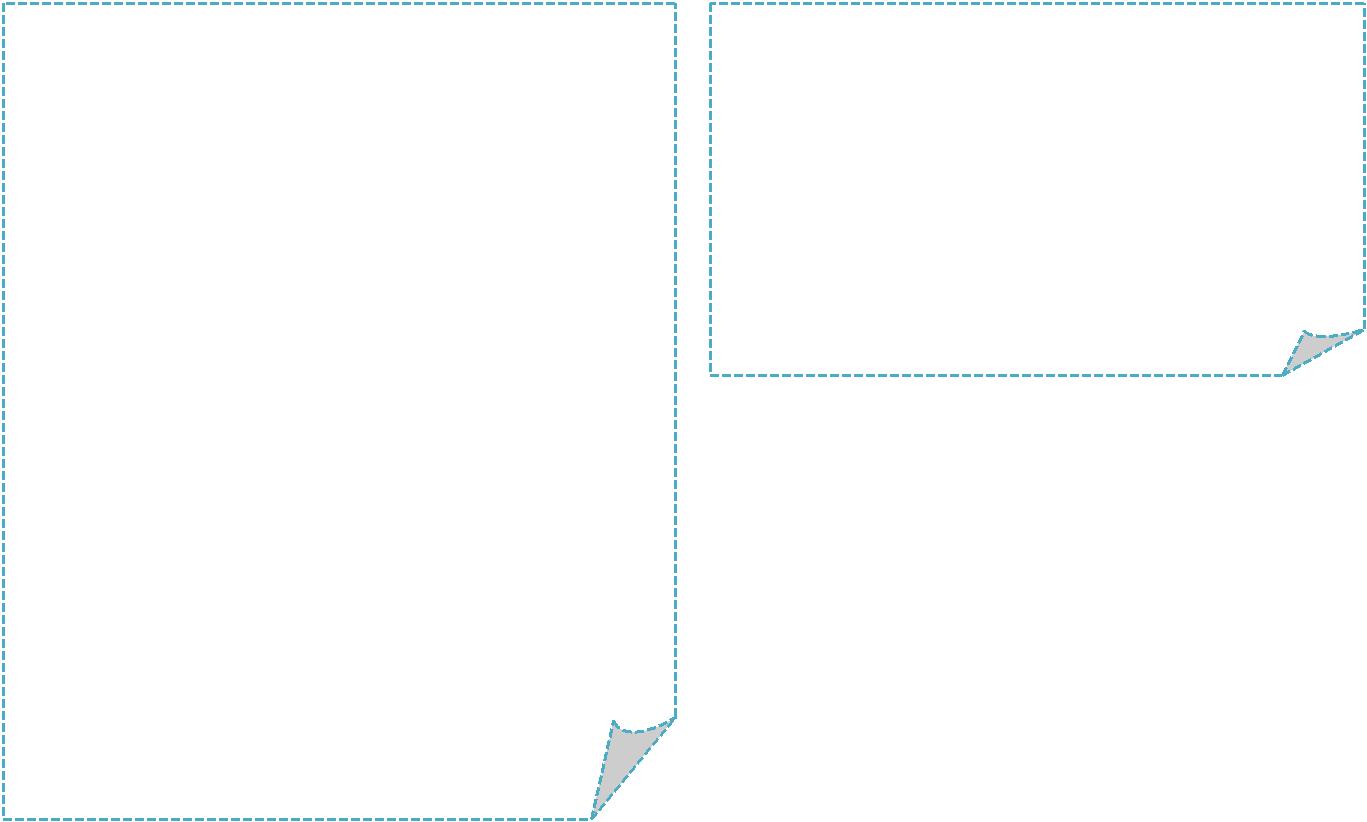 Education :1-Basic Education in Sudan and Saltanat of Oman . 2-Secondary Schools in Sudan , with degree fulfill Architecture Study in University of Khartoum End of 1999.3-Graduated from Department of Architecture , Faculty of Engineering , University of Khartoum , August 2005 . 4-PMP -Certified -PMI , March 2016.Skills:-Supporting for team member . -Part of My Strengthen the ability of integration in planning and on site .-Work in hard Conditions .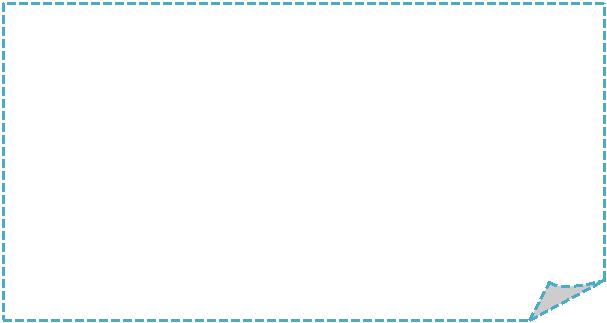 Hobbies:-Adding New Skills in ProjectManagement .-Literature , Football andGymnasium .Programs:Microsoft Office Package (Word-Excel -Powerpoint-....) -Ms Project . AutoCade . -Revit .